Name/Nombre _________________Count and Trace Number 2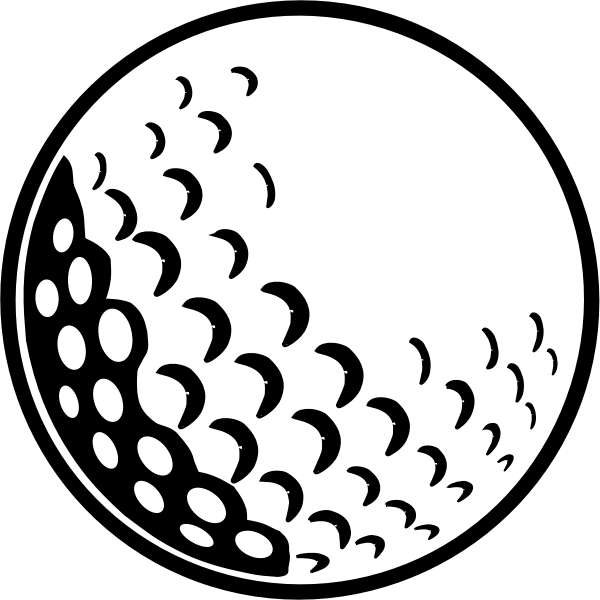 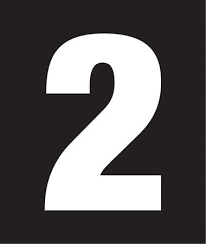 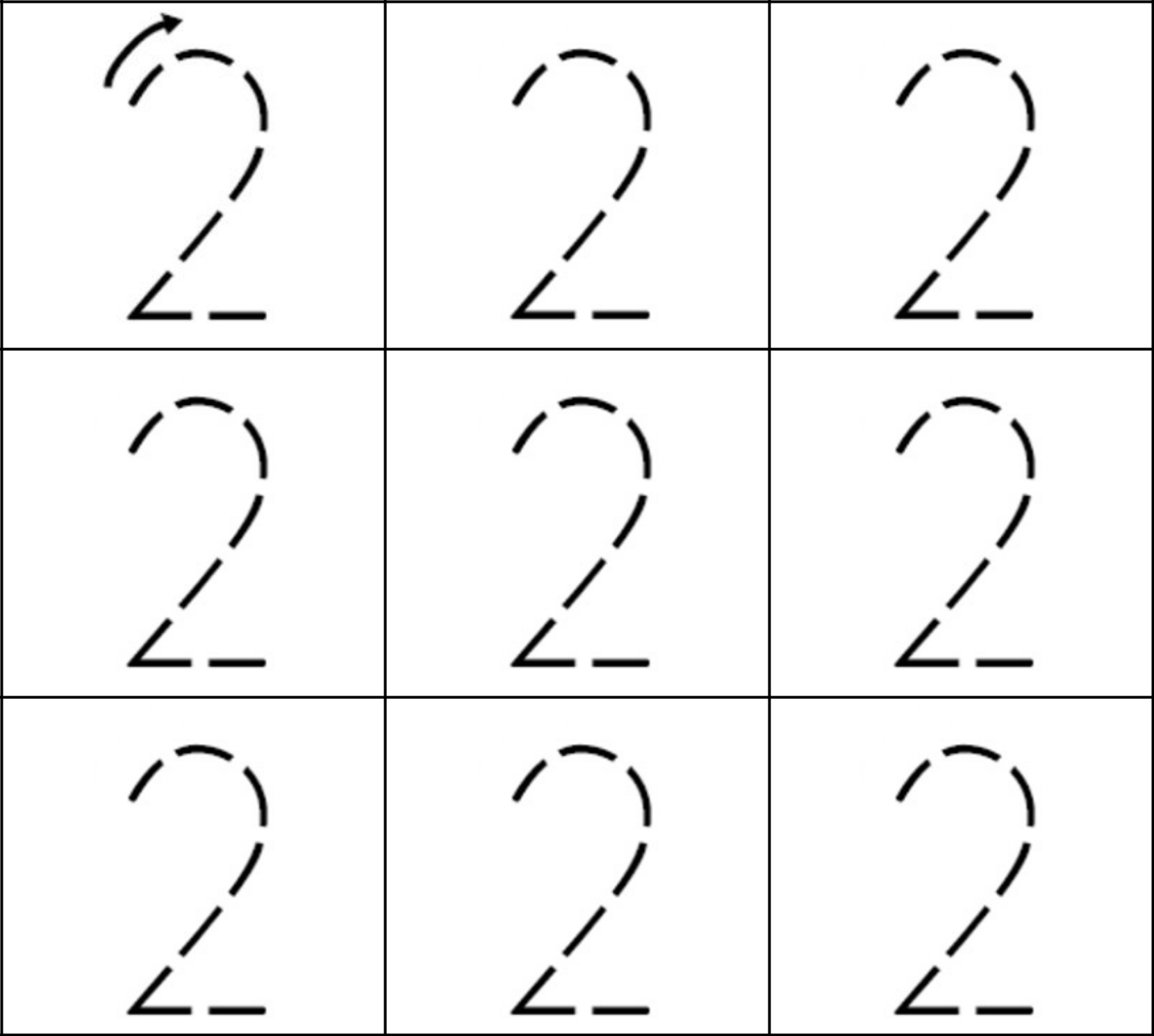 Color:Count: 